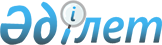 Переметный ауылдық округіндегі жаңа көшеге атауын беру туралыБатыс Қазақстан облысы Зеленов ауданы Переметный ауылдық округі әкімінің 2009 жылғы 21 қазандағы N 63 шешімі. Батыс Қазақстан облысы Зеленов ауданы әділет басқармасында 2009 жылғы 16 қарашада N 7-7-96 тіркелді      Қазақстан Республикасының "Қазақстан Республикасындағы жергілікті мемлекеттік басқару туралы", Қазақстан Республикасының "Қазақстан Республикасының әкімшілік-аумақтық құрылысы туралы" Заңдарын басшылыққа ала отырып және Калинин ауылы тұрғындарының сұрауы бойынша 2009 жылғы 21 қазандағы N 166 аудандық онамастикалық комиссия отырысының ұйғарымы негізінде ШЕШІМ ЕТЕМІН:



      1. Переметный ауылдық округіндегі жаңадан салынған көшеге "Бостандық" атауы берілсін.



      2. Осы шешімнің орындалуы Переметный ауылдық округі әкімі аппаратына жүктелсін.



      3. Осы шешім алғаш ресми жарияланған күннен бастап қолданысқа енгізілсін.      Переметный ауылдық округі әкімі
					© 2012. Қазақстан Республикасы Әділет министрлігінің «Қазақстан Республикасының Заңнама және құқықтық ақпарат институты» ШЖҚ РМК
				